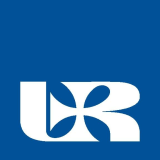 ZASADY REALIZACJI I FINANSOWANIA WYJAZDÓW ZA GRANICĘ STUDENTÓW I ABSOLWENTÓW UNIWERSYTETU RZESZOWSKIEGO W RAMACH PROGRAMU ERASMUS+Projekt nr 2023-1-PL01-KA131-HED-000115685. Czas trwania: 1.06.2023 - 31.07.2025Projekt nr 2023-1-PL01-KA171-HED-000115353. Czas trwania: 1.08.2023 - 31.07.2025Zasady ogólne wyjazdów  W programie Erasmus+ mogą uczestniczyć:- studenci studiów stacjonarnych i niestacjonarnych (studia I stopnia, jednolite magisterskie, 
II stopnia oraz doktoranci) - absolwenci (absolwenci studiów I, II stopnia i osoby o statusie post-doc)Studenci otrzymują dofinansowanie z programu Erasmus+ (dofinansowanie nie pokrywa w całości kosztów utrzymania za granicą; studenci muszą zaangażować w ten wyjazd również własne środki. Dofinansowanie UE jest przeznaczona na dofinansowanie dodatkowych kosztów, jakie wiążą się 
z odbyciem studiów lub praktyki za granicą).Wyjeżdżający studenci zachowują prawo do otrzymywania w pełnej wysokości należnego dofinansowania przyznanego przez uczelnię macierzystą.Pobyt za granicą w ramach programu Erasmus+ nie może wykroczyć poza jeden - ten sam - rok akademicki - tzn. wyjazd, który rozpoczął się w semestrze letnim jednego roku akademickiego nie może być kontynuowany w semestrze zimowym następnego roku.Przed wyjazdem student musi mieć zaliczone wszystkie dotychczasowe przedmioty.Wyjeżdżając za granicę w ramach programu Erasmus+ student nie może być na urlopie dziekańskim.Doktoranci podczas pobytu na studiach w uczelni zagranicznej mogą uczestniczyć w projekcie badawczym, muszą jednak również uczęszczać na zajęcia i zdobyć wymaganą liczbę punktów ECTS uzgodnioną między uczelniami.Wyjeżdżając za granicę na pierwszym roku studiów drugiego stopnia należy mieć status studenta UR. Kapitał mobilności - na studia lub praktykę za granicą można wyjechać więcej niż jeden raz na okres nieprzekraczający 12 miesięcy w każdym cyklu studiów (licencjackich, inżynierskich, magisterskich lub doktoranckich), niezależnie od rodzaju mobilności (studia czy praktyka zawodowa) i liczby okresów mobilności. W przypadku jednolitych studiów magisterskich – 24 miesiące. W jednym roku akademickim/ w jednym projekcie dopuszcza się jeden wyjazd na studia i jeden wyjazd na praktykę o ile budżet projektu na to pozwala.Student, który dokonuje opłaty za usługi edukacyjne na UR, kontynuuje opłacanie czesnego także 
w okresie pobytu w instytucji przyjmującej. Decyzje w sprawie zwolnienia z opłat podejmuje Dziekan na wniosek studenta.W okresie pobierania dotacji Erasmus+ student nie może pobierać innego stypendium finansowanego z funduszy Unii Europejskiej.Student i absolwent, spełniający kryterium tzw. „osoby z mniejszymi szansami” (niepełnosprawni 
i ze środowisk uboższych) otrzymują wyższe dofinansowanie. Program Erasmus+ oferuje studentom testy biegłości językowej i kursy językowe on-line, czyli OLS (Online Linguistic Support) tzn. narzędzie oceny kompetencji językowych i doskonalenia znajomości języków obcych dla uczestników mobilności w programie Erasmus+. Wyjazdy mogą się odbywać do (zał. 1):- państw członkowskich UE i państw trzecich stowarzyszonych z Programem- państw trzecich niestowarzyszonych z Programem (tzw. mobilność międzynarodowa)Rodzaje mobilności:Każdy okres studiów lub praktyk zawodowych za granicą o dowolnej długości, również w ramach mobilności doktorantów, można zrealizować w formie mobilności mieszanej. Mobilność mieszana to połączenie mobilności fizycznej i wirtualnej ułatwiające pracę zespołową i wymianę doświadczeń na podstawie e-uczenia się opartego na współpracy.Tab. 1 – Rodzaje mobilności i długość pobytuZalecane jest, aby student wyjechał na min. jeden semestr w przypadku studiów. Wyjazdy krótkoterminowe to wyjazdy studentów na zorganizowane działania m.in. BIP lub doktorantów na inną krótką mobilność naukową, staż.BIP - Blended Intensive Program, czyli mieszane kursy intensywne - mobilność fizyczna musi trwać od 
5 do 30 dni i musi łączyć się z obowiązkowym komponentem wirtualnym umożliwiającym pracę zespołową i wymianę doświadczeń na podstawie e-uczenia się opartego na współpracy. W ramach mobilności mieszanej w celu studiowania muszą zostać przyznane co najmniej 3 punkty ECTS.Miejsce wyjazdu:- organizacje uczestniczące z państw członkowskich UE i państw trzecich stowarzyszonych z programem muszą być instytucjami szkolnictwa wyższego, które realizują program Erasmus+.- organizacje przyjmujące z państw trzecich niestowarzyszonych z programem muszą być instytucjami szkolnictwa wyższego uznanymi przez odpowiednie organy i muszą podpisać umowy międzyinstytucjonalne z UR przed rozpoczęciem mobilnościTab. 2 – Uprawnione organizacjeSTUDIAokres studiów w uczelni partnerskiej trwa od 1 do 2 semestrów (wyjątkowo można skrócić do 
2 miesięcy)okres studiów za granicą stanowi integralną część programu studiów w uczelni macierzystejzajęcia realizowane w innej uczelni powinny zapewnić uzyskanie efektów uczenia się oraz odpowiedniej liczby punktów ECTS, zbliżonych do przypisanych w programie studiów na kierunku, na którym odbywa studia w UR dla semestru lub roku, który student realizuje w innej uczelni. Decyzję o przeniesieniu i uznaniu punktów ECTS podejmuje koordynator kierunkowy programu Erasmus+/Dziekan po zapoznaniu się z przedstawioną przez studenta dokumentacją przebiegu studiów. Warunkiem przeniesienia zajęć zaliczonych poza UR, w tym w uczelni zagranicznej, 
w miejsce punktów przypisanych zajęciom i praktykom określonym w programie studiów jest stwierdzenie zbieżności uzyskanych efektów uczenia sięstudent nie płaci czesnego w uczelni przyjmującej go w ramach programu Erasmus+PRAKTYKApraktyki mogą stanowić integralną część szkolenia zawodowego studentów lub wspierać ich wejście na rynek pracypraktykę można odbyć w przedsiębiorstwie, instytucie badawczym, laboratorium, organizacji lub dowolnym innym odpowiednim miejscu pracystudenci sami mogą uczestniczyć w poszukiwaniu instytucji partnerskiej, w której chcą odbyć praktykęabsolwenci UR (recent graduates) muszą aplikować na swoim ostatnim roku studiów i mogą przebywać na praktyce w ciągu 1 roku po ukończeniu studiów.studenci mogą odbyć praktykę, która będzie prowadziła do poprawy ich umiejętności cyfrowych (digital skills). W przypadku takiej praktyki kierunek studiów studenta w uczelni macierzystej nie ma znaczenia, ale ważne jest, aby praktyka gwarantowała uczestniczenie w jednym lub kilku następujących działaniach:- marketing cyfrowy (np. zarządzanie mediami społecznościowymi, analityka internetowa);- komputerowe projektowanie graficzne, mechaniczne lub architektoniczne; - tworzenie aplikacji, oprogramowania, skryptów lub stron internetowych; - instalacja i konserwacja systemów i sieci IT oraz zarządzanie nimi; - cyber-bezpieczeństwo; - analiza, eksploracja i wizualizacja danych; - programowanie robotów i aplikacji wykorzystujących sztuczną inteligencję;- ogólne wsparcie dla użytkowników, realizacja zamówień, wpisywanie danych czy prace biurowe nie są zaliczane do tej kategorii.2. Rekrutacja studentów i absolwentów UR na wyjazd za granicęRekrutacja studentów na wyjazd za granicę w ramach programu Erasmus+ jest ogłaszana 
w marcu każdego roku. Termin składania dokumentów – 1-25 marca 2024. Druga, ewentualna rekrutacja jest ogłaszana na początku października każdego roku. W przypadku braku kandydatów, rekrutacja może trwać w sposób ciągły.Aby ubiegać się o wyjazd w ramach Programu ERASMUS+ należy:być studentem Uniwersytetu Rzeszowskiego przyjętym na studia prowadzące do uzyskania dyplomu ukończenia studiów pierwszego stopnia, drugiego stopnia i jednolitych studiów magisterskich lub doktorantembyć studentem studiów stacjonarnych lub niestacjonarnych,mieć zaliczony pierwszy semestr studiów pierwszego stopnia, jednolitych mgr jeśli wyjazd ma nastąpić na drugim roku akademickim studenta; udokumentować przed wyjazdem, status studenta I roku studiów drugiego stopnia/ doktoranta w przypadku zakwalifikowania się na ostatnim roku studiów licencjackich/ inżynierskich/ magisterskich.być na ostatnim roku studiów, aby wyjechać na praktykę jako absolwent UR.Na studia lub praktykę można wyjechać mając status studenta Uniwersytetu Rzeszowskiego:po I roku studiów pierwszego stopnia,na I semestrze studiów drugiego stopniaoraz posiadając do wykorzystania kapitał mobilnościKryteria selekcji studentów i absolwentów:Średnia arytmetyczna ocen za dotychczasowy okres studiów nie może być niższa niż 3,5. Znajomość języka kraju, do którego wyjeżdża student i/lub języka angielskiego, jeśli studia, praktyka, staż, itp. odbywają się w tym języku, poświadczona odpowiednim dokumentem, np. certyfikatem językowym, opinią lektora języka obcego, który prowadził zajęcia z kandydatem, zaświadczeniem o uczęszczaniu na kurs językowy, itp.Pozytywna opinia o kandydacie nauczyciela akademickiego odpowiedniego kolegium (np. opiekuna roku/promotora/innego nauczyciela akademickiego)Pozytywna opinia o kandydacie dot. zaangażowania w życie UR, pracę studenckich kół naukowych, stowarzyszeń i organizacji studenckich, Samorządu Studenckiego, etc.Opieka nad studentami przyjeżdżającymi z zagranicznych uczelni partnerskich.Zgoda promotora (jeśli student zamierza wyjechać za granicę na swoim ostatnim roku studiów)Pierwszeństwo w wyjeździe na studia lub praktykę mają osoby wyjeżdżające po raz pierwszy oraz studenci UR (absolwenci w drugiej kolejności).Komisja rekrutacyjna wybierze studentów na podstawie złożonych dokumentów oraz ewentualnej rozmowy ze studentami.Podstawowym kryterium wyboru studentów jest średnia ocen, a następnie znajomość języka danego kraju.Komisja rekrutacyjna wybierze miejsce pobytu zgodnie z preferencjami studentów dotyczącymi wyboru uczelni/instytucji partnerskiej oraz osoby (drugiego zakwalifikowanego studenta), z którą student chciałby wyjechać do danej uczelni/instytucji partnerskiej. W przypadku braku miejsc na wybranej przez studenta uczelni/instytucji Komisja zaproponuje inną uczelnię.Dokumenty, jakie należy złożyć w Sekcji Wymiany Akademickiej i Studentów Zagranicznych: Działu Kształcenia:Kwestionariusz – wypełniony on-line, wydrukowany i podpisany Zaświadczenie z dziekanatu ze średnią ocen z toku studiów liczoną tak jak do dyplomu Certyfikat językowy lub opinię lektora z wyszczególnieniem poziomu znajomości języka obcegoOpinię merytoryczną nauczyciela akademickiego o kandydacie Zgodę promotora (jeśli student zamierza wyjechać za granicę na swoim ostatnim roku studiów – dot. wyjazdu długoterminowego)Opinię przewodniczącego organizacji studenckiej / opiekuna koła naukowego etc. (jeśli dotyczy)Kopię certyfikatu pobytu na studiach lub praktyce w ramach programu Erasmus (jeśli dotyczy)List motywacyjnyZaświadczenie o pobieraniu stypendium socjalnego (jeśli dotyczy)Zaświadczenie o niepełnosprawności (jeśli dotyczy)ZdjęcieWzory dokumentów oraz kwestionariusz on-line znajdują się na stronie https://www.ur.edu.pl/uniwersytet/erasmus/wyjazdy-studentow Na podstawie złożonych ww. dokumentów oraz ewentualnej rozmowy kwalifikacyjnej Komisja Rekrutacyjna ds. Programu Erasmus+ podejmuje decyzję o zakwalifikowaniu studenta na wyjazd. W skład komisji wchodzą: - koordynator kierunkowy programu Erasmus+,- koordynator uczelniany programu Erasmus+,- przedstawiciel Sekcji Wymiany Akademickiej i Studentów Zagranicznych Działu Kształcenia- przedstawiciel organizacji studenckich (np. Samorządu Studenckiego).Protokół z rekrutacji zatwierdza Prorektor ds. Studenckich i Kształcenia.Skład komisji rekrutacyjnej może ulec zmianie. W uzasadnionych przypadkach komisja rekrutacyjna i Prorektor mają prawo odstąpienia od powyższych warunków .Student może odwołać się od decyzji Komisji Rekrutacyjnej składając pisemne odwołanie do Prorektora ds. Studenckich i Kształcenia w ciągu 7 dni od daty ogłoszenia wyników.Informacje o rekrutacji, terminach składania aplikacji i zasadach programu Erasmus+ zostaną ogłoszone na stronie internetowej UR.Sekcja Wymiany Akademickiej i Studentów Zagranicznych Działu Kształcenia podejmie wszelkie niezbędne środki, aby zapobiec wystąpieniu konfliktu interesów. O każdej sytuacji stanowiącej konflikt interesów lub mogącej prowadzić do jego powstania zostaną poinformowane władze uczelni oraz podjęte wszelkie środki niezbędne do naprawy tej sytuacji.Członkowie komisji rekrutacyjnych zostaną poinformowani o konieczności zgłaszania sytuacji, w których może wystąpić konflikt interesów, tzn. gdy członek komisji pozostaje 
w związku małżeńskim/innym stosunku pokrewieństwa lub stosunku prawnym/faktycznym, budzącym uzasadnione wątpliwości co do jego bezstronności, z kandydatem na wyjazd. Członkowie komisji rekrutacyjnych nie są zobowiązani do zgłaszania sytuacji, w której wystąpił konflikt interesów, o ile nastąpi jego natychmiastowe naprawienie.W przypadku krótkoterminowych wyjazdów zorganizowanych na zaproszenie uczelni zagranicznej (BIP) rekrutacja studentów odbywa się na bieżąco, jeśli budżet na to pozwala.3. OKRES POBYTU – zgodnie z tabelą 1:1)   Student jest kwalifikowany do odbycia studiów/praktyki w uczelni/instytucji partnerskiej na okres od 2 do 12 miesięcy. Student ma prawo zdecydować na jak długo chciałby wyjechać, o ile jest to zgodne z zasadami programu – przy czym zalecane jest, aby wyjechał na min. jeden semestr w przypadku studiów. Dopuszczalne są również wyjazdy krótkoterminowe na zorganizowane działania - BIP lub dla doktorantów na inną krótką mobilność naukową, staż.2)   Przedłużenie pobytu za granicą może nastąpić tylko w ramach jednego roku akademickiego, o ile budżet na to pozwala.3)  Przedłużenie pobytu na kolejny semestr nastąpi na podstawie dokumentu „Zmiany do porozumienia 
o programie zajęć/praktyk” (Changes to the Learning Agreement) podpisanego przez instytucję partnerską, która jednocześnie tym podpisem deklaruje możliwość przedłużenia pobytu przez studenta. Podpis koordynatora kierunkowego UR będzie także zgodą na przedłużenie pobytu studenta za granicą.4)    Student może skrócić pobyt, pierwotnie zaplanowany na jeden rok, do jednego semestru.Skrócenie pobytu do 2 miesięcy, bez uczestnictwa w egzaminach, powinno być uzasadnione przez studenta.Skrócenie pobytu w ramach dopuszczalnej przez program długości (liczby miesięcy/dni) wiąże się ze zwrotem niewykorzystanej części dofinansowania (zgodnie z certyfikatem pobytu), natomiast skrócenie pobytu poniżej ustalone przez program minimum, skutkuje zwrotem całości stypendiumW przypadku wyjazdu studenta na ostatnim roku studiów konieczna jest pisemna zgoda promotora. Student rozlicza wyjazd min. miesiąc przed planowanym egzaminem dyplomowym.4. USTALENIE PROGRAMU STUDIÓWOsoba zakwalifikowana do uczestnictwa w programie jest zobowiązana wypełnić wszelkie wymogi, określone przez Uniwersytet Rzeszowski jak i instytucję partnerską, związane z przygotowaniem, realizacją oraz rozliczeniem wyjazdu. Niezastosowanie się do powyższych wymogów może skutkować skreśleniem studenta z listy uczestników programu. Wszelkich informacji co do ww. wymogów udziela Sekcja Wymiany Akademickiej i Studentów Zagranicznych Działu Kształcenia UR. Prawa 
i obowiązki studenta określa m.in. umowa indywidulna podpisywana przed wyjazdem studenta za granicę. Przed wyjazdem studenta do instytucji partnerskiej trzy zainteresowane strony tj. instytucja wysyłająca - UR, instytucja przyjmująca oraz student podpisują „Porozumienie o programie zajęć/praktyk” (Learning Agreement before). „Porozumienie o programie zajęć” powinno być przygotowane w taki sposób, aby zminimalizować różnice pomiędzy programami studiów w uczelni macierzystej 
i partnerskiej. „Porozumienie o programie praktyk” powinno być przygotowane w taki sposób, aby po powrocie studenta praktyka mogła być uznana za równoważną z praktyką obowiązkową na uczelni macierzystej, jeśli dotyczy.Student ustala program studiów na uczelni partnerskiej w porozumieniu z koordynatorem kierunkowym, który podpisuje „Porozumienie o programie zajęć” i przekazuje do dziekanatu. Program powinien obejmować 30 punktów ECTS na semestr (60 punktów ECTS na rok akademicki). Koordynator kierunkowy decyduje czy praktyka może być uznana za równoważną z obowiązkową na UR. Praktyka może być praktyką obowiązkową lub nieobowiązkową (z punktu widzenia programu kształcenia), ale zawsze musi gwarantować możliwość nabycia kompetencji związanych z kierunkiem kształcenia w uczelni macierzystej.O jakichkolwiek zmianach w „Porozumieniu o programie zajęć/praktyk” student musi powiadomić SWAiSZ w ciągu miesiąca, wysyłając dokument „Zmiany do porozumienia o programie zajęć/praktyk” (Changes to the LA), który musi być podpisany przez studenta, instytucję przyjmującą oraz koordynatora kierunkowego UR.Dokumenty wypełniane są zgodnie z wymogami programu Erasmus+.Jeżeli brak realizacji porozumienia o programie studiów/praktyk jest zawiniony przez uczestnika programu, w szczególności, gdy wynika on z niewykonywania lub niewłaściwego wykonywania obowiązków studenta w instytucji partnerskiej, koordynator kierunkowy, po konsultacji 
z odpowiednimi władzami instytucji partnerskiej, odmawia wyrażenia zgody na zmianę programu 
i skreśla studenta z listy uczestników programu z rygorem natychmiastowego powrotu na studia w UR. 5. REZYGNACJA UCZESTNIKA PRZED WYJAZDEMStudent rezygnujący z uczestnictwa w programie powinien niezwłocznie poinformować 
o tym fakcie koordynatora kierunkowego oraz Sekcję Wymiany Akademickiej i Studentów Zagranicznych Działu Kształcenia UR przedstawiając przyczyny rezygnacji. Student powinien również powiadomić o rezygnacji instytucję partnerską, jeśli dokumenty aplikacyjne zostały już wysłane.Nieusprawiedliwiona okolicznościami rezygnacja z uczestnictwa w programie, a także nieusprawiedliwiona okolicznościami zwłoka w powiadomieniu o tym fakcie uniemożliwiająca lub utrudniająca przeprowadzenie dodatkowej rekrutacji, będą wzięte pod uwagę przy ocenie postawy studenta, w szczególności w przypadku ubiegania się przez niego o możliwość uczestnictwa w programie w kolejnym roku akademickim lub w innych programach organizowanych dla studentów Uniwersytetu Rzeszowskiego. 6. ZALICZENIE SEMESTRU POPRZEDZAJĄCEGO WYJAZDUczestnik programu, który zadeklarował chęć odbycia części studiów/praktyki 
w uczelni/instytucji partnerskiej powinien uzyskać wpis na kolejny semestr (rok) studiów przed wyjazdem za granicę. Uczestnik programu, który nie uzyskał zaliczenia semestru lub roku 
w określonym terminie i został skreślony z listy studentów będzie skreślony z listy uczestników programu. Z listy uczestników programu będzie skreślony także student, który został przez Dziekana skierowany na powtórzenie przedmiotu lub semestru i do daty wyjazdu nie uzupełnił zaległości7. STATUS STUDENTAUczestnik programu jest wpisywany na studia w uczelni partnerskiej. Oznacza to, że ma prawa 
i obowiązki, jakie posiadają studenci uczelni partnerskiej, które da się bezpośrednio lub odpowiednio zastosować do studentów odbywających tego typu studia. W szczególności, uczestnik programu nie może być traktowany gorzej niż studenci uczelni partnerskiej. O wszelkich przejawach niewłaściwego traktowania studentów UR za granicą uczestnik programu powinien natychmiast powiadomić koordynatora kierunkowego oraz Dział Kształcenia Sekcję Wymiany Akademickiej 
i Studentów Zagranicznych UR.Uczestnik programu jest zwolniony z opłat za studia na uczelni partnerskiej. Uczelnia partnerska może od niego pobrać jedynie opłaty o charakterze manipulacyjnym związane np. z wydaniem legitymacji itd. Opłaty te nie mogą być inne niż w przypadku pozostałych studentów tej uczelni. Do uczestnika programu nadal stosuje się też postanowienia „Regulaminu studiów na Uniwersytecie Rzeszowskim” oraz „Regulaminu świadczeń dla studentów UR”. Uczestnik programu ma prawo do pobierania przyznanych mu w UR stypendiów oraz wzięcia pod uwagę okresu i efektów wyjazdu przy podejmowaniu decyzji o przyznaniu stypendiów.Przed wyjazdem na studia/praktykę za granicą, w trakcie pobytu oraz po powrocie uczestnik programu MUSI posiadać status studenta UR.8. ROZLICZENIE POBYTUDokumentami stanowiącymi podstawę rozliczenia studenta z pobytu na uczelni partnerskiej są: zaświadczenie o odbyciu studiów na uczelni partnerskiej, określające okres odbytych studiów oraz wykaz zaliczeń (Transcript of records/LA after the mobility) czyli wykaz zrealizowanych przedmiotów, oceny oraz liczbę punktów ECTS przyznanych za każdy studiowany przedmiot.Dokumentem stanowiącym podstawę rozliczenia studenta z pobytu na praktykach jest zaświadczenie o odbyciu praktyk w instytucji partnerskiej (LA after the mobility). Zaświadczenie musi określać okres odbytych praktyk, potwierdzenie zrealizowania założeń programowych i ocenę opisową/ opinię z odbytych praktyk. Zaświadczenie wystawia instytucja partnerska. W gestii studenta jest dostarczenie powyższych dokumentów z uczelni/instytucji partnerskiej do Sekcji Wymiany Akademickiej i Studentów Zagranicznych Działu Kształcenia UR, a następnie do koordynatora kierunkowego i dziekanatu (nie później niż 7 dni po powrocie z uczelni/instytucji partnerskiej).W przypadku, gdy instytucja przyjmująca zobowiązała się do wysłania dokumentów w terminie późniejszym, uczelnia macierzysta nie ma prawa podejmować kroków zmierzających do skreślenia uczestnika programu z listy studentów.Na podstawie dostarczonego przez studenta „Wykazu zaliczeń” z uczelni partnerskiej koordynator kierunkowy wypełnia tabelę D: przetłumaczone nazwy przedmiotów, będących odpowiednikami na UR, oceny uzyskane w uczelni partnerskiej przeliczone na skalę ocen stosowaną w UR oraz punkty ECTS z uwagą np. „Erasmus+ - semestr …. rok akademicki 20.../20...”) i przekazuje do dziekanatu Kolegium w celu zaliczenia semestru.Praktyka zagraniczna uznana jest przez koordynatora kierunkowego i dokumenty zostają przekazane do dziekanatu Kolegium.Oceny uzyskane przez studenta za granicą wliczają się do średniej ocen za dany okres studiów.Studia i praktyka za granicą zostaną wpisane do Suplementu do dyplomu.Dokumenty związane z realizacją programu Erasmus+ trafiają do Dziekanatu, a kopie zostają 
w Sekcji Wymiany Akademickiej i Studentów Zagranicznych Działu Kształcenia UR.9. ZALICZENIE PRZEDMIOTÓW I PRAKTYK ZREALIZOWANYCH ZA GRANICĄStudent podejmujący za zgodą UR studia na uczelni przyjmującej jedno- lub dwusemestralne na kierunku, na którym studiuje na UR, lub na kierunku pokrewnym, po powrocie podejmuje studia na kolejnym semestrze.Studentowi, o którym mowa w pkt. 1, zalicza się semestr, na którym studiował na uczelni przyjmującej.Punkty uzyskane poza macierzystą uczelnią zostają uznane w miejsce punktów i przedmiotów zawartych w planie studiów i wynikających ze standardów kształcenia, w przypadku zbieżności efektów kształcenia tych przedmiotów w obydwu uczelniach.Warunki zaliczenia przedmiotów powinny być uregulowane w trójstronnym porozumieniu, tak aby zminimalizować różnice programowe pomiędzy programami studiów w obu uczelniach.W przypadku, gdy w uczelni przyjmującej program studiów/praktyki nie uwzględniał przedmiotów obowiązujących studenta według programu studiów danego kierunku na UR, Dziekan zalicza studentowi semestr lub rok studiów oraz ustala dla niego Indywidualną Organizację Studiów (IOS) uwzględniając obowiązek zaliczenia tych przedmiotów w kolejnym semestrze/roku.Jeśli student nie zrealizuje programu studiów zawartego w trójstronnym porozumieniu, Dziekan może odmówić zaliczenia semestru, w czasie którego przebywał na uczelni przyjmującej.Podejmując decyzję o odmowie zaliczenia semestru Dziekan może skierować studenta na powtarzanie danego etapu studiów lub wpisać go warunkowo na kolejny semestr określając termin uzupełnienia zaległości, jeżeli uzna przyczyny niezrealizowania programu za uzasadnione.10. ODMOWA ZALICZENIA SEMESTRU/ROKUJeżeli student nie zrealizuje programu studiów/praktyki, albo w trakcie przebywania na uczelni partnerskiej uchybi obowiązkom wynikającym z „Regulaminu studiów na Uniwersytecie Rzeszowskim”, Dziekan może odmówić zaliczenia semestru/roku, w czasie którego student przebywał na uczelni/instytucji partnerskiej. O odmowie zaliczenia semestru/roku Dziekan informuje koordynatora uczelnianego programu Erasmus+ celem podjęcia decyzji o żądaniu zwrotu całości lub części otrzymanej dotacji, a za naruszenie obowiązków student ponosi odpowiedzialność dyscyplinarną, na zasadach określonych odrębnymi przepisami.Podejmując decyzję o odmowie zaliczenia semestru/roku Dziekan może skierować studenta na powtarzanie semestru/roku. Uczestnik programu, który nie ze swojej winy nie zrealizował programu studiów określonego „Porozumieniem o programie zajęć” może wystąpić do Dziekana z wnioskiem o uznanie przyczyn niewykonania programu za usprawiedliwione. Dziekan uznając przyczyny niezrealizowania programu studiów określonego „Porozumieniem 
o programie zajęć” za usprawiedliwione warunkowo wpisuje studenta na następny semestr/rok studiów pod warunkiem zaliczenia przedmiotów wykładanych na danym kierunku studiów UR w czasie, gdy student przebywał w uczelni partnerskiej i określa termin zaliczenia tych przedmiotów.Student, któremu nie został uznany pobyt za granicą może odwołać się do Rektora Uniwersytetu Rzeszowskiego.11. Zasady finansowania wyjazdów studentów i absolwentów Uniwersytetu Rzeszowskiego, zakwalifikowanych na wyjazd za granicę w ramach programu Erasmus+ 1. Wysokość dofinansowania dla:- studentów (studia I, jednolitych mgr, II stopnia oraz doktorantów) - absolwentów (absolwentów studiów I, jednolitych mgr II stopnia i osób o statusie post-doc.) Dofinansowanie z funduszy Programu Erasmus+, jest uzależnione od kraju pobytu i wynosi:Wyjazdy długoterminowe studentów i absolwentów na studia lub praktykę do państw członkowskich UE i państw trzecich stowarzyszonych z Programem w ramach projektu KA131 - 1 lub 2 semestryTab. 3 – wysokość dofinansowaniaStudent i absolwent, spełniający kryterium tzw. „osoby z mniejszymi szansami” otrzyma dodatkowo 250 € na każdy miesiąc pobytu (tzw. dodatek socjalny), niezależnie od rodzaju wyjazdu długoterminowego (na studia lub praktykę). Do grupy osób „z mniejszymi szansami” należą:Tab. 4 – Osoby z mniejszymi szansamiPrzynależność do grupy uprawnionej do otrzymania dodatku musi być udokumentowana zaświadczeniem z dziekanatu o uprawnieniu do pobierania stypendium socjalnego:- za marzec - w przypadku osób wyjeżdżających w najbliższym w okresie letnim lub w kolejnym roku akademickim (semestr zimowy lub cały rok)- za listopad - w przypadku osób wyjeżdżających w semestrze letnim - bieżącą decyzję w innych przypadkach.Uczestnik zobowiązany jest złożyć wraz ze zgłoszeniem rekrutacyjnym kopię decyzji Komisji Stypendialnej (potwierdzoną przez dziekanat za zgodność z oryginałem) potwierdzającej, że student nabył prawo do otrzymywania stypendium socjalnego.Studenci z orzeczonym stopniem niepełnosprawności mają prawo do wnioskowania 
o dodatkowe fundusze z tytułu niepełnosprawności w przypadku, gdy zwiększona stawka stypendium nie wystarczy na pokrycie dodatkowych kosztów utrzymania bez pokrycia których mobilność nie dojdzie do skutku. Dodatkowo przyznana kwota dofinansowania będzie rozliczana jako koszty rzeczywiste, czyli na podstawie rachunków. Formularze dostępne są na stronie Agencji Narodowej Programu Erasmus+. https://erasmusplus.org.pl/brepo/panel_repo_files/2022/09/22/eavp4j/zasady-realizacji-wyjazdow-osob-z-mniejszymi-szans.pdfWyjazdy długoterminowe studentów i absolwentów na studia lub praktykę do państw trzecich niestowarzyszonych z Programem (tzw. mobilność międzynarodowa) w ramach projektów KA171 i KA131 za wyjątkiem krajów z regionów 13 i 14.Tab. 5 – Dofinansowanie mobilności międzynarodowejWyjazdy krótkoterminowe studentów i absolwentów na studia lub praktykę do państw członkowskich UE i państw trzecich stowarzyszonych z Programem oraz państw trzecich niestowarzyszonych z Programem w ramach projektów KA131, KA171- od 5 do 30 dni- dot. BIP oraz doktorantów:Tab. 6 – Dofinansowanie krótkoterminowych wyjazdówStudenci i absolwenci są uprawnieni do otrzymania standardowego ryczałtu na koszty podróży, które dotyczą tylko:- wyjazdów krótkoterminowych „osób z mniejszymi szansami” do państw członkowskich UE 
i państw trzecich stowarzyszonych z Programem oraz państw trzecich niestowarzyszonych 
z Programem, z wyjątkiem regionów 13 i 14- wyjazdów długoterminowych do państw trzecich niestowarzyszonych z Programem, z wyjątkiem regionów 13 i 14- wyjazdów długoterminowych „osób z mniejszymi szansami” do państw trzecich niestowarzyszonych z Programem, z wyjątkiem regionów 13 i 14Tab. 7 – Dofinansowanie podróżyDo obliczenia odległości stosowany jest kalkulator odległości opracowany przez KE i udostępniony na stronie programu Erasmus+: http://ec.europa.eu/programmes/erasmus-plus/tools/distance_en.htmStudenci i absolwenci nie otrzymujący standardowego ryczałtu na koszty podróży są uprawnieni do uzyskania 50 € z tytułu spełnienia wymogów związanych z „Green Travel”.W przypadku „Green Travel”, czyli podróży z wykorzystaniem niskoemisyjnych środków transportu (autobusem, pociągiem, wspólna podróż samochodem) należy złożyć w Sekcji Wymiany Akademickiej i Studentów Zagranicznych:- oświadczenie o przejeździe niskoemisyjnym środkiem transportu - bilety lub rachunki za przejazd w przypadku przejazdu pociągiem lub autobusem.Studenci i absolwenci, którzy wybiorą:- wyjazdy krótkoterminowe-  „Green Travel” otrzymują dodatkowo wsparcie indywidualne w wysokości 2 dziennych stawek na dni podróży.Otrzymane dofinansowanie z budżetu programu Erasmus+ jest przeznaczone na pokrycie dodatkowych, a nie pełnych kosztów związanych z wyjazdem i pobytem w uczelni partnerskiej. Podniesienie stawki dotacji nie jest możliwe.Okres pobytu i finansowania zostanie określony w indywidualnej umowie, podpisanej 
z uczestnikiem. Wirtualna część mobilności nie podlega finansowaniu. Rozliczenie dofinansowania nastąpi na podstawie złożonych dokumentów wraz certyfikatem (na którym musi być również wpisana część wirtualna, jeśli dotyczy), określającym dokładne daty pobytu, z dokładnością do 1 dnia (miesiąc = 30 dni). Nie zwiększa się dofinansowania za przekroczenie okresu pobytu wskazanego w umowie, chyba że uczestnik zgłosił przedłużenie pobytu min. 1 miesiąc przed zakończeniem i budżet na to pozwalał, 
a zmniejsza się dofinansowanie zgodnie z faktycznym okresem pobytu określonym w zaświadczeniu z uczelni przyjmującej. Wyjątkiem od tej zasady jest 5-dniowa elastyczność, czyli sytuacja, w której różnica pomiędzy okresem potwierdzonym a wskazanym w umowie wynosi do 5 dni włącznie. Dofinansowanie nie ulega wówczas zmniejszeniu.W przypadku wolnych funduszy (np. brak kandydatów, rezygnacja studentów z wyjazdu), jakimi dysponuje UR z Programu Erasmus+ istnieje możliwość:przeznaczenia funduszy na wyjazdy studentów i absolwentów z listy rezerwowejprzeznaczenia funduszy na wyjazdy studentów i absolwentów z ew. dodatkowej rekrutacjiwykorzystania środków na przedłużenie pobytu studentów za granicą.Zatwierdzone 26.02.2024 przezDr hab. Elżbieta Rokosz, prof. UR							Prorektor ds. Studenckich i KształceniaCel wyjazdu studentów i absolwentówDługość pobytu- państwa UE 
i trzecie stowarzyszone 
z ProgramemDługość pobytu- państwa trzecie  
niestowarzyszone z ProgramemDodatkowaczęść wirtualna- czas trwania nieokreślony(niefinansowana)Wyjazdy długoterminowe studentów na studia/praktykę2 - 12 miesięcy2 - 12 miesięcyOpcjonalnaWyjazdy krótkoterminowe studentów na studia/praktykę – wyłącznie doktoranci5 - 30 dni5 - 30 dniOpcjonalnaWyjazdy krótkoterminowe studentów na studia w ramach Mieszanych kursów intensywnych - Blended Intensive Programmes – BIPod 5 do 30 dninie dotyczyObowiązkowaWyjazdy długoterminowe absolwentów na praktykę 2 - 12 miesięcy2 - 12 miesięcyOpcjonalna Wyjazdy krótkoterminowe absolwentów na praktykę – wyłącznie doktoranci5 - 30 dni5 - 30 dniOpcjonalnaCelwyjazduPaństwa członkowskie UE i państwa trzecie stowarzyszone z ProgramemPaństwa trzecie niestowarzyszone z ProgramemStudia- do uczelni, z którą UR ma podpisaną umowę międzyinstytucjonalną – https://www.ur.edu.pl/uniwersytet/erasmus/uczelnie-partnerskie-erasmus- do uczelni, z którą UR ma podpisaną umowę międzyinstytucjonalną  – https://www.ur.edu.pl/uniwersytet/erasmus/uczelnie-partnerskie-erasmus- do uczelni, która przyjmie studenta na jego prośbę i umowa międzyinstytucjonalna zostanie podpisanaPraktyka- do uczelni, z którą UR ma podpisaną umowę międzyinstytucjonalnąhttps://www.ur.edu.pl/uniwersytet/erasmus/uczelnie-partnerskie-erasmus- do uczelni, z którą UR nie podpisał umowy, ale która uczestniczy w programie Erasmus+ - umowa międzyinstytucjonalna nie jest wymagana- do innej uprawnionej instytucji - umowa międzyinstytucjonalna nie jest wymagana- do uczelni, z którą UR ma podpisaną umowę międzyinstytucjonalnąhttps://www.ur.edu.pl/uniwersytet/erasmus/uczelnie-partnerskie-erasmus- do uczelni, która przyjmie studenta na jego prośbę i umowa międzyinstytucjonalna zostanie podpisana- do innej uprawnionej instytucji - umowa międzyinstytucjonalna jest wymaganaGrupa / KrajeGrupa / KrajeStawka miesięczna EUROStawka miesięczna EUROGrupa / KrajeGrupa / Krajewyjazdy  studentów na studiaWyjazdy studentów, absolwentów na praktykę1Dania, Finlandia, Irlandia, Islandia,  Lichtenstein, Luksemburg, Norwegia, Szwecja oraz kraje regionu 14 (Szwajcaria, Wyspy Owcze, Wielka Brytania)6708202Austria, Belgia, Cypr, Francja, Grecja, Hiszpania, Malta, Niderlandy, Niemcy, Portugalia, Włochy oraz kraje regionu 13 (Andora, Monako, Państwo Watykańskie, San Marino)6708203Bułgaria, Chorwacja, Czechy, Estonia, Litwa, Łotwa, Republika Macedonii Północnej, Rumunia, Serbia, Słowacja, Słowenia, Turcja, Węgry600750Grupa osóbKryterium, na podstawie którego UR dokona kwalifikacjiosoby z niepełnosprawnościąOrzeczenie o stopniu niepełnosprawnościosoby ze środowisk uboższychDecyzja UR o przyznaniu stypendium socjalnego lub przynależność do grupy studentów spełniających kryteria określone w zarządzeniu rektora. Dla absolwentów będą brane pod uwagę decyzje wydane na ostatnim roku studiówKwota miesięcznej dotacji– wyjazd na studia lub praktykę700 Euro / miesiącDodatkowa kwota dla uczestnika spełniającego definicję „osoby z mniejszymi szansami”250 Euro / miesiącDługość pobytuStawka dziennaDodatkowa jednorazowa kwota dla uczestnika spełniającego definicję„osoby z mniejszymi szansami”od 5 do 14 dni79 €/dzień100 €/wyjazdod 15 do 30 dni56 €/dzień150 €/wyjazdOdległość (wg kalkulatora odległości KE)Standardowy ryczałt na koszty podróżyW przypadku podróży 
z wykorzystaniem ekologicznych środków transportu tzw.„Green Travel”od 10 do 99 km23 €-od 100 do 499 km180 €210 €od 500 do 1 999 km275 €320 €od 2 000 do 2 999 km360 €410 €od 3 000 do 3 999 km530 €610 €od 4 000 do 7 999 km820 €-8 000 km lub więcej1 500 €-Wyjazdy do państw członkowskich UE 
i państw trzecich stowarzyszonych 
z UE z wyłączeniem regionów 13 i 140 €50 €